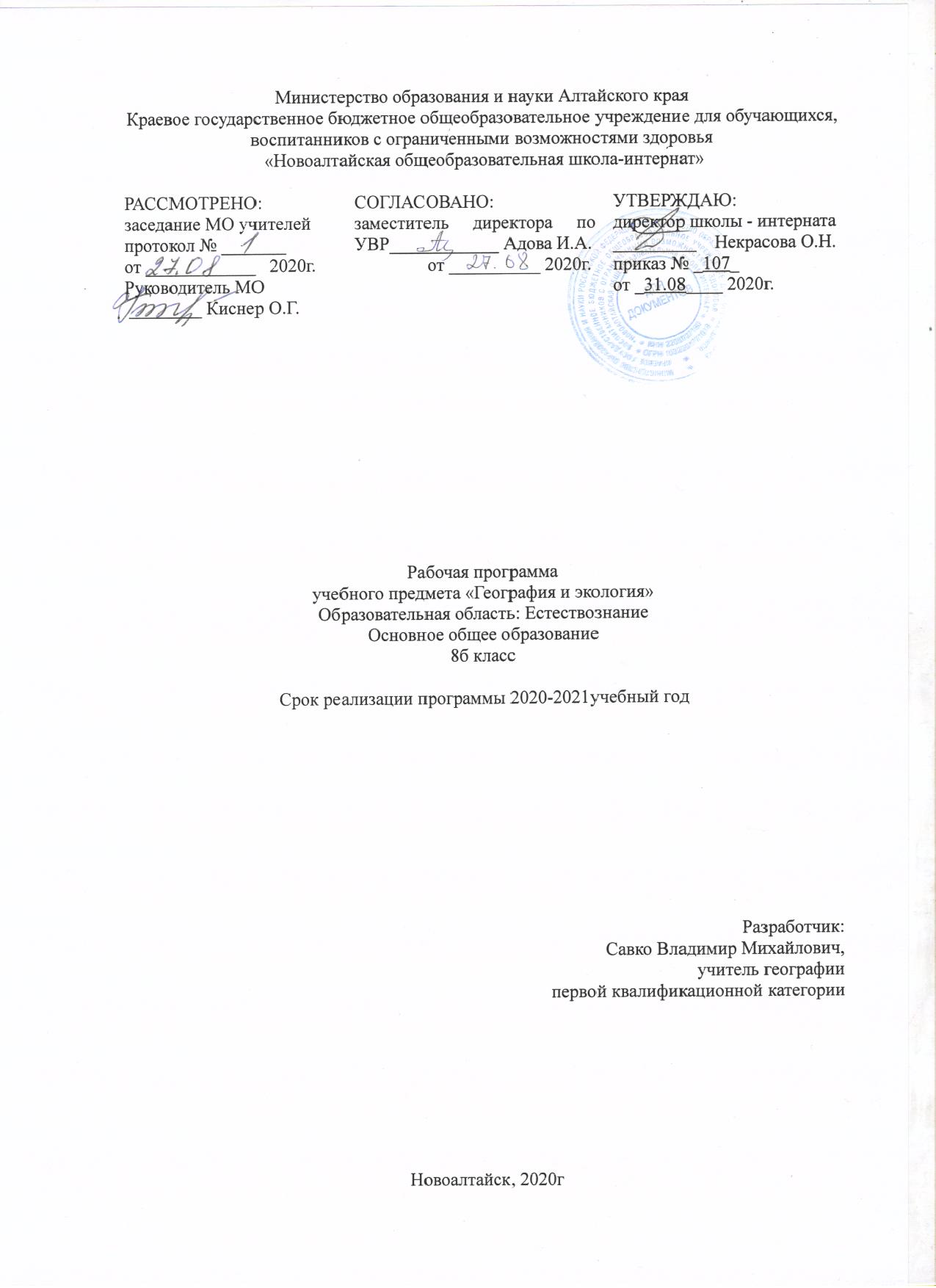 Пояснительная запискаДанная рабочая программа составлена на основании: -- программы основного общего образования по географии. 5-9 классы авторы И.И.Баринова, В.П.Дронов, И.В.Душина, В.И.Сиротин, издательство Дрофа. 2012 г.Базисный учебный план  для слабослышащих и позднооглохших обучающихся  II вид, II вариант. Приказ министерства образования Р. Ф 10 апреля 2002 г.3 29/2065-п. Программа составлена путем адаптации программы общеобразовательных учреждений с учетом состояния речи и слуха обучающихся, изменено количество часов отводимых для изучения отдельных тем, сроки их изучения, пересмотрены требования к знаниям, умениям и навыкам обучающихся.Курс географии материков и океанов – это второй по счету школьный курс географии. В содержании курса увеличен объем страноведческих и общеземлеведческих знаний.Программа определяет содержание предмета основной школы и отражает требования «Обязательного минимума» к общеобразовательной географической подготовке школьников; познавательные интересы обучающихся.Содержание программы сконструировано таким образом, что в курсе географии 8 класса пространственные представления формируются комплексно и на всех трех уровнях: планетарном, региональном и локальном.География материков и океанов в 8 классе формирует в основном региональные представления учащихся о целостности дифференцированности географической оболочки и связях между ее отдельными компонентами на материках, в регионах и странах мира.Основное содержание программы направлено на сохранение и углубление мировоззренческого и воспитывающего потенциала обучающихся, развитию географической культуры школьников, осознание ими функционального значения географии для человека. Основные цели и задачи курса:– создать у учащихся целостное представление о Земле как планете людей, раскрыть разнообразие ее природы и населения, ознакомить их со странами и народами, сформировать необходимый минимум базовых знаний и представлений страноведческого характера, необходимых каждому человеку нашей эпохи;- раскрыть закономерности землеведческого характера;- воспитывать убеждения бережного отношения к природе, международного сотрудничества в решении проблем окружающей среды на базе знаний о роли природных условий в жизни человека. Содержание программы построено с позиции единства географии, интеграции курсов географии 6 класса («Начальный курс географии») и географии материков и океанов 8 класс. Понятия «географическая оболочка», «природная зональности», «природный комплекс» являются интегральными. Они характеризуют определенные связи и сочетания природных, социальных и экономических явлений и процессов не определенной территории Земли.Программа содержит новые направления географического образования: - комплексные подходы к характеристике территории материков и акватории океанов;- изучение материков и океанов как крупных природных комплексов;- изучение население, особенностей культуры и быта народов мира.В курсе «География материков и океанов» в первом разделе изучается материал о развитии главных особенностей природы Земли. Во втором разделе курса характеризуются материки и океаны как крупные природные комплексы Земли, наиболее типичные страны разных материков. Далее изучаются характерные взаимодействия природы и общества. Программа содержит практический компонент (20%) около 1/3 содержания. В учебной деятельности учащихся широко используются комплексные географические практикумы, конференции, нетрадиционные формы организации уроков, компьютерные технологии, мультимедийные программы, различные источники географической информации. Структура программы определяет общеобразовательный уровень курса в соответствии обязательному минимуму содержания географического образования, объему и глубине изложенного материала со спецификой учебно-воспитательных задач.Формы и методы работы с детьми, испытывающими трудности в освоении основной образовательной программы (обучении): индивидуальная работа, памятки, практический метод с опорой на схемы, алгоритмы.С учетом образовательных потребностей  обучающихся, воспитанников и специфики контингента учащихся в классе организуется индивидуальная и дифференцированная работа с детьми испытывающими трудности в обучении географии.Формы, средства и методы данной работы предполагают включение дозированной информации, снижение или увеличение объёма материала, учёт индивидуальных особенностей (физических, психических, возрастных),  помощь детям через применение индивидуальных карточек, коррекционных игр, заданий и  упражнений.   При затруднении в усвоении учебного материала проводится дополнительная работа с педагогом  во внеурочное время, направленная  на закрепление программного  материала и развитие психических процессов.Рабочая программа рассчитана на 68 часов, 2 часа в неделю (Базисный учебный план специальных (коррекционных) учреждений I вида, 2002г. (подг. -11 класс). Требования к результатам обучения.В результате изучения географии ученик 8 класса должен уметь:Оценивать и прогнозировать:- по тектонической карте изменения очертаний материков и океанов в отдаленном будущем;- изменение климатов Земли;- оценивать природные условия и природные богатства как условия для жизни и деятельности человека; - основные взаимосвязи природы и человека;2. Объяснять:- особенности строения и развития основных геосфер Земли, а также причины процессов и явлений, происходящих в геосферах;- особенности компонентов природы материков, различия в природе отдельных регионов континентов и акваторий океанов;- особенности расового и этнического состава населения;- особенности экологических ситуаций на материках и в акваториях океанов;- основные закономерности и свойства, присущие географической оболочке;- применять в процессе учебного познания основные географические понятия3. Описывать:- основные источники географической информации;- географическое положение объектов (по карте);- по схемам круговороты вещества и энергий;- компоненты ландшафта, природные зоны, географические особенности крупных регионов материков и стран мира;- объекты и территории по картам, картинам и др. источникам информации, создавая их географический образ;- особенности материальной и духовной культуры крупных народов.4. Определять (измерять):- географическую информацию по картам различного содержания;- вид и тип карт и др. источников знаний для получения необходимой информации.5.  Называть и показывать:- важнейшие природные объекты материков и океанов, регионов и стран;- основные тектонические структуры, мировые центры месторождений п/и, сейсмически опасные территории;- факторы формирования климата;- крупнейшие народы мира, наиболее распространенные языки, мировые религии, крупнейшие по площади и населению страны мира;- страны мира, их столицы, крупные города;- природные ресурсы суши и океана, меры по охране географической оболочки.Учебно – методические средства обучения 1. Коринская В.А., Душина И.В., Щенев В.А.. География материков и океанов, 7 класс – М.: Дрофа, 2008.2. Сиротин В.И. География. Рабочая тетрадь с комплектом контурных карт, «География материков и океанов». 7 класс – М.: Дрофа, 2008. 3. Атлас. География материков и океанов. 7 класс.4. Душина. И.В.. География материков и океанов. Рабочая тетрадь для учителя. – М.: Дрофа, 2001.5. Коринская В.А., Душина И.В.,.Щенев В.А. География материков и океанов, 7 класс. Методическое пособие. – М.: Дрофа, 2000.6. Мультимедийнаяе обучающая программа: География 7 класс. География материков и океанов.Лист измененийПриложение№1Календарно-тематическое планирование  8 класс                                                 Учебно-тематический план 8 класс.№ п/пНаименование темыДата Содержание измененийОснование измененийСогласование №№Наименование разделов и темКол-во часовКол-во часовДатаУч.мат-алРечевой материалТема: Южная Америка1313Географическое положение, очертания береговАнды, Бразильское плоскогорье, Гвианское, Амазонская, Ла- Платская , ОринокскаяАмазонка, Парана, ТитикакаВлажные экваториальные леса, саванны и редколесья, степи, полупустыни, пустыня АтакамаБразилия, Аргентина, Чили, Перу11 Повторение за курс 7 кл.11Географическое положение, очертания береговАнды, Бразильское плоскогорье, Гвианское, Амазонская, Ла- Платская , ОринокскаяАмазонка, Парана, ТитикакаВлажные экваториальные леса, саванны и редколесья, степи, полупустыни, пустыня АтакамаБразилия, Аргентина, Чили, Перу22 Южная Америка географическое положение. История открытия материка.11§40Географическое положение, очертания береговАнды, Бразильское плоскогорье, Гвианское, Амазонская, Ла- Платская , ОринокскаяАмазонка, Парана, ТитикакаВлажные экваториальные леса, саванны и редколесья, степи, полупустыни, пустыня АтакамаБразилия, Аргентина, Чили, Перу33 Рельеф. Работа с контурными картами.11§41Географическое положение, очертания береговАнды, Бразильское плоскогорье, Гвианское, Амазонская, Ла- Платская , ОринокскаяАмазонка, Парана, ТитикакаВлажные экваториальные леса, саванны и редколесья, степи, полупустыни, пустыня АтакамаБразилия, Аргентина, Чили, Перу44 Полезные ископаемые11§41Географическое положение, очертания береговАнды, Бразильское плоскогорье, Гвианское, Амазонская, Ла- Платская , ОринокскаяАмазонка, Парана, ТитикакаВлажные экваториальные леса, саванны и редколесья, степи, полупустыни, пустыня АтакамаБразилия, Аргентина, Чили, Перу55 Климат11§42Географическое положение, очертания береговАнды, Бразильское плоскогорье, Гвианское, Амазонская, Ла- Платская , ОринокскаяАмазонка, Парана, ТитикакаВлажные экваториальные леса, саванны и редколесья, степи, полупустыни, пустыня АтакамаБразилия, Аргентина, Чили, Перу66 Внутренние воды11§43Географическое положение, очертания береговАнды, Бразильское плоскогорье, Гвианское, Амазонская, Ла- Платская , ОринокскаяАмазонка, Парана, ТитикакаВлажные экваториальные леса, саванны и редколесья, степи, полупустыни, пустыня АтакамаБразилия, Аргентина, Чили, Перу77 Природные зоны11§44Географическое положение, очертания береговАнды, Бразильское плоскогорье, Гвианское, Амазонская, Ла- Платская , ОринокскаяАмазонка, Парана, ТитикакаВлажные экваториальные леса, саванны и редколесья, степи, полупустыни, пустыня АтакамаБразилия, Аргентина, Чили, Перу88 Природные зоны11§44Географическое положение, очертания береговАнды, Бразильское плоскогорье, Гвианское, Амазонская, Ла- Платская , ОринокскаяАмазонка, Парана, ТитикакаВлажные экваториальные леса, саванны и редколесья, степи, полупустыни, пустыня АтакамаБразилия, Аргентина, Чили, Перу99 Население11§45Географическое положение, очертания береговАнды, Бразильское плоскогорье, Гвианское, Амазонская, Ла- Платская , ОринокскаяАмазонка, Парана, ТитикакаВлажные экваториальные леса, саванны и редколесья, степи, полупустыни, пустыня АтакамаБразилия, Аргентина, Чили, Перу1010 Страны. Бразилия. Аргентина.11§46Географическое положение, очертания береговАнды, Бразильское плоскогорье, Гвианское, Амазонская, Ла- Платская , ОринокскаяАмазонка, Парана, ТитикакаВлажные экваториальные леса, саванны и редколесья, степи, полупустыни, пустыня АтакамаБразилия, Аргентина, Чили, Перу1111 Страны Анд. Перу.11§47Географическое положение, очертания береговАнды, Бразильское плоскогорье, Гвианское, Амазонская, Ла- Платская , ОринокскаяАмазонка, Парана, ТитикакаВлажные экваториальные леса, саванны и редколесья, степи, полупустыни, пустыня АтакамаБразилия, Аргентина, Чили, Перу1212 Повторение по теме «Южная Америка»11Географическое положение, очертания береговАнды, Бразильское плоскогорье, Гвианское, Амазонская, Ла- Платская , ОринокскаяАмазонка, Парана, ТитикакаВлажные экваториальные леса, саванны и редколесья, степи, полупустыни, пустыня АтакамаБразилия, Аргентина, Чили, Перу1313 Обобщение по теме «Южная Америка»11Географическое положение, очертания береговАнды, Бразильское плоскогорье, Гвианское, Амазонская, Ла- Платская , ОринокскаяАмазонка, Парана, ТитикакаВлажные экваториальные леса, саванны и редколесья, степи, полупустыни, пустыня АтакамаБразилия, Аргентина, Чили, ПеруТема: Антарктида 4 4Ледяной панцирь, Антарктида , научные станции, Полюс недоступности, материк Гондвана, вулкан Эребус, антарктические оазисы, кашалот, касатки, пингвин, морской лев1414 Антарктида. Географическое положение. Открытие и исследование  Антарктиды.11§48Ледяной панцирь, Антарктида , научные станции, Полюс недоступности, материк Гондвана, вулкан Эребус, антарктические оазисы, кашалот, касатки, пингвин, морской лев1515 Природа  и климат Антарктиды11§49Ледяной панцирь, Антарктида , научные станции, Полюс недоступности, материк Гондвана, вулкан Эребус, антарктические оазисы, кашалот, касатки, пингвин, морской лев1616 Органический мир Антарктиды11§49Ледяной панцирь, Антарктида , научные станции, Полюс недоступности, материк Гондвана, вулкан Эребус, антарктические оазисы, кашалот, касатки, пингвин, морской лев1717 Повторение по теме «Антарктида»11Ледяной панцирь, Антарктида , научные станции, Полюс недоступности, материк Гондвана, вулкан Эребус, антарктические оазисы, кашалот, касатки, пингвин, морской лев Тема  «Северная Америка»1616Ледяной панцирь, Антарктида , научные станции, Полюс недоступности, материк Гондвана, вулкан Эребус, антарктические оазисы, кашалот, касатки, пингвин, морской лев1818 Общие особенности природы Северных материков11§50Кордильеры, Аппалачи, саванны, Иолустон, США, Канада,  Мексика и Центральная Америка, Атлантический океан, Северный –Ледовитый океан, Тихий океан, Гудзонов, Калифорния, Лабрадор, Бофорта, Географическое положение, очертания берегов, Лабрадор, Гудзонов, Калифорния, Аляска,Англо-канадцы, индейцы, эскимосы, Никарагуа, Гватемала, ПанамаКленовый лист, Вуд Ваффало,  англо-канадцы, франко-канадцыНебоскребы, Нью-Йорк,  Капитолий 19 19 Географическое положение Северной Америки. История открытия и исследования.11§ 51Кордильеры, Аппалачи, саванны, Иолустон, США, Канада,  Мексика и Центральная Америка, Атлантический океан, Северный –Ледовитый океан, Тихий океан, Гудзонов, Калифорния, Лабрадор, Бофорта, Географическое положение, очертания берегов, Лабрадор, Гудзонов, Калифорния, Аляска,Англо-канадцы, индейцы, эскимосы, Никарагуа, Гватемала, ПанамаКленовый лист, Вуд Ваффало,  англо-канадцы, франко-канадцыНебоскребы, Нью-Йорк,  Капитолий 20 20 Очертания берегов11§51Кордильеры, Аппалачи, саванны, Иолустон, США, Канада,  Мексика и Центральная Америка, Атлантический океан, Северный –Ледовитый океан, Тихий океан, Гудзонов, Калифорния, Лабрадор, Бофорта, Географическое положение, очертания берегов, Лабрадор, Гудзонов, Калифорния, Аляска,Англо-канадцы, индейцы, эскимосы, Никарагуа, Гватемала, ПанамаКленовый лист, Вуд Ваффало,  англо-канадцы, франко-канадцыНебоскребы, Нью-Йорк,  Капитолий 21 21  Рельеф11§52Кордильеры, Аппалачи, саванны, Иолустон, США, Канада,  Мексика и Центральная Америка, Атлантический океан, Северный –Ледовитый океан, Тихий океан, Гудзонов, Калифорния, Лабрадор, Бофорта, Географическое положение, очертания берегов, Лабрадор, Гудзонов, Калифорния, Аляска,Англо-канадцы, индейцы, эскимосы, Никарагуа, Гватемала, ПанамаКленовый лист, Вуд Ваффало,  англо-канадцы, франко-канадцыНебоскребы, Нью-Йорк,  Капитолий 22 22 Полезные ископаемые11§52Кордильеры, Аппалачи, саванны, Иолустон, США, Канада,  Мексика и Центральная Америка, Атлантический океан, Северный –Ледовитый океан, Тихий океан, Гудзонов, Калифорния, Лабрадор, Бофорта, Географическое положение, очертания берегов, Лабрадор, Гудзонов, Калифорния, Аляска,Англо-канадцы, индейцы, эскимосы, Никарагуа, Гватемала, ПанамаКленовый лист, Вуд Ваффало,  англо-канадцы, франко-канадцыНебоскребы, Нью-Йорк,  Капитолий 23 23 Климат11§53Кордильеры, Аппалачи, саванны, Иолустон, США, Канада,  Мексика и Центральная Америка, Атлантический океан, Северный –Ледовитый океан, Тихий океан, Гудзонов, Калифорния, Лабрадор, Бофорта, Географическое положение, очертания берегов, Лабрадор, Гудзонов, Калифорния, Аляска,Англо-канадцы, индейцы, эскимосы, Никарагуа, Гватемала, ПанамаКленовый лист, Вуд Ваффало,  англо-канадцы, франко-канадцыНебоскребы, Нью-Йорк,  Капитолий 24 24 Климат пояса11§53Кордильеры, Аппалачи, саванны, Иолустон, США, Канада,  Мексика и Центральная Америка, Атлантический океан, Северный –Ледовитый океан, Тихий океан, Гудзонов, Калифорния, Лабрадор, Бофорта, Географическое положение, очертания берегов, Лабрадор, Гудзонов, Калифорния, Аляска,Англо-канадцы, индейцы, эскимосы, Никарагуа, Гватемала, ПанамаКленовый лист, Вуд Ваффало,  англо-канадцы, франко-канадцыНебоскребы, Нью-Йорк,  Капитолий 25 25 Внутренние воды11§54Кордильеры, Аппалачи, саванны, Иолустон, США, Канада,  Мексика и Центральная Америка, Атлантический океан, Северный –Ледовитый океан, Тихий океан, Гудзонов, Калифорния, Лабрадор, Бофорта, Географическое положение, очертания берегов, Лабрадор, Гудзонов, Калифорния, Аляска,Англо-канадцы, индейцы, эскимосы, Никарагуа, Гватемала, ПанамаКленовый лист, Вуд Ваффало,  англо-канадцы, франко-канадцыНебоскребы, Нью-Йорк,  Капитолий 26,27 26,27 Природные зоны22§55Кордильеры, Аппалачи, саванны, Иолустон, США, Канада,  Мексика и Центральная Америка, Атлантический океан, Северный –Ледовитый океан, Тихий океан, Гудзонов, Калифорния, Лабрадор, Бофорта, Географическое положение, очертания берегов, Лабрадор, Гудзонов, Калифорния, Аляска,Англо-канадцы, индейцы, эскимосы, Никарагуа, Гватемала, ПанамаКленовый лист, Вуд Ваффало,  англо-канадцы, франко-канадцыНебоскребы, Нью-Йорк,  Капитолий2828 Население11§56Кордильеры, Аппалачи, саванны, Иолустон, США, Канада,  Мексика и Центральная Америка, Атлантический океан, Северный –Ледовитый океан, Тихий океан, Гудзонов, Калифорния, Лабрадор, Бофорта, Географическое положение, очертания берегов, Лабрадор, Гудзонов, Калифорния, Аляска,Англо-канадцы, индейцы, эскимосы, Никарагуа, Гватемала, ПанамаКленовый лист, Вуд Ваффало,  англо-канадцы, франко-канадцыНебоскребы, Нью-Йорк,  Капитолий2929 Канада11§57Кордильеры, Аппалачи, саванны, Иолустон, США, Канада,  Мексика и Центральная Америка, Атлантический океан, Северный –Ледовитый океан, Тихий океан, Гудзонов, Калифорния, Лабрадор, Бофорта, Географическое положение, очертания берегов, Лабрадор, Гудзонов, Калифорния, Аляска,Англо-канадцы, индейцы, эскимосы, Никарагуа, Гватемала, ПанамаКленовый лист, Вуд Ваффало,  англо-канадцы, франко-канадцыНебоскребы, Нью-Йорк,  Капитолий 30 30 США11§58Кордильеры, Аппалачи, саванны, Иолустон, США, Канада,  Мексика и Центральная Америка, Атлантический океан, Северный –Ледовитый океан, Тихий океан, Гудзонов, Калифорния, Лабрадор, Бофорта, Географическое положение, очертания берегов, Лабрадор, Гудзонов, Калифорния, Аляска,Англо-канадцы, индейцы, эскимосы, Никарагуа, Гватемала, ПанамаКленовый лист, Вуд Ваффало,  англо-канадцы, франко-канадцыНебоскребы, Нью-Йорк,  Капитолий 31,32 31,32 Повторение по теме «Северная Америка»22Кордильеры, Аппалачи, саванны, Иолустон, США, Канада,  Мексика и Центральная Америка, Атлантический океан, Северный –Ледовитый океан, Тихий океан, Гудзонов, Калифорния, Лабрадор, Бофорта, Географическое положение, очертания берегов, Лабрадор, Гудзонов, Калифорния, Аляска,Англо-канадцы, индейцы, эскимосы, Никарагуа, Гватемала, ПанамаКленовый лист, Вуд Ваффало,  англо-канадцы, франко-канадцыНебоскребы, Нью-Йорк,  Капитолий 33 33 Обобщение по теме «Северная Америка»11Кордильеры, Аппалачи, саванны, Иолустон, США, Канада,  Мексика и Центральная Америка, Атлантический океан, Северный –Ледовитый океан, Тихий океан, Гудзонов, Калифорния, Лабрадор, Бофорта, Географическое положение, очертания берегов, Лабрадор, Гудзонов, Калифорния, Аляска,Англо-канадцы, индейцы, эскимосы, Никарагуа, Гватемала, ПанамаКленовый лист, Вуд Ваффало,  англо-канадцы, франко-канадцыНебоскребы, Нью-Йорк,  Капитолий Тема «Евразия» 27 27 34 34Евразия. Географическое положение. Исследования.11§59Евразия, Европа, Азия, Атлантический океан, Индийский океан, Северный -Ледовитый океан, Тихий океан, Пиренейский, Апеннинский, Аравийский, Индостан, Индокитай, Камчатка, Таймыр, Скандинавский, Японские, Курильские, Обь, Иртыш, Лена, Амур, Амударья, Сырдарья, Печора, Дунай, Висла, Рейн, Эльба, Одра, Хуанхэ, Янцзы, Инд, Ганг, Онежское, Каспийское, Байкал, Балхаш, Иссык-куль, Лобнор.Ближний Восток, выращивание, разведение, добыча полезных ископаемых, производство, промышленность, страны Персидского залива, страны Азии, Европы.Ближний Восток, выращивание, разведение, добыча полезных ископаемых, производство, промышленность, страны Персидского залива, страны Азии, ЕвропыОстров Ява, Малайский архипелаг 35Очертания береговОчертания береговОчертания берегов1§61Евразия, Европа, Азия, Атлантический океан, Индийский океан, Северный -Ледовитый океан, Тихий океан, Пиренейский, Апеннинский, Аравийский, Индостан, Индокитай, Камчатка, Таймыр, Скандинавский, Японские, Курильские, Обь, Иртыш, Лена, Амур, Амударья, Сырдарья, Печора, Дунай, Висла, Рейн, Эльба, Одра, Хуанхэ, Янцзы, Инд, Ганг, Онежское, Каспийское, Байкал, Балхаш, Иссык-куль, Лобнор.Ближний Восток, выращивание, разведение, добыча полезных ископаемых, производство, промышленность, страны Персидского залива, страны Азии, Европы.Ближний Восток, выращивание, разведение, добыча полезных ископаемых, производство, промышленность, страны Персидского залива, страны Азии, ЕвропыОстров Ява, Малайский архипелаг 36,37РельефРельефРельеф2§61Евразия, Европа, Азия, Атлантический океан, Индийский океан, Северный -Ледовитый океан, Тихий океан, Пиренейский, Апеннинский, Аравийский, Индостан, Индокитай, Камчатка, Таймыр, Скандинавский, Японские, Курильские, Обь, Иртыш, Лена, Амур, Амударья, Сырдарья, Печора, Дунай, Висла, Рейн, Эльба, Одра, Хуанхэ, Янцзы, Инд, Ганг, Онежское, Каспийское, Байкал, Балхаш, Иссык-куль, Лобнор.Ближний Восток, выращивание, разведение, добыча полезных ископаемых, производство, промышленность, страны Персидского залива, страны Азии, Европы.Ближний Восток, выращивание, разведение, добыча полезных ископаемых, производство, промышленность, страны Персидского залива, страны Азии, ЕвропыОстров Ява, Малайский архипелаг 38Полезные ископаемыеПолезные ископаемыеПолезные ископаемые1§61Евразия, Европа, Азия, Атлантический океан, Индийский океан, Северный -Ледовитый океан, Тихий океан, Пиренейский, Апеннинский, Аравийский, Индостан, Индокитай, Камчатка, Таймыр, Скандинавский, Японские, Курильские, Обь, Иртыш, Лена, Амур, Амударья, Сырдарья, Печора, Дунай, Висла, Рейн, Эльба, Одра, Хуанхэ, Янцзы, Инд, Ганг, Онежское, Каспийское, Байкал, Балхаш, Иссык-куль, Лобнор.Ближний Восток, выращивание, разведение, добыча полезных ископаемых, производство, промышленность, страны Персидского залива, страны Азии, Европы.Ближний Восток, выращивание, разведение, добыча полезных ископаемых, производство, промышленность, страны Персидского залива, страны Азии, ЕвропыОстров Ява, Малайский архипелаг 39,40КлиматКлиматКлимат2§62Евразия, Европа, Азия, Атлантический океан, Индийский океан, Северный -Ледовитый океан, Тихий океан, Пиренейский, Апеннинский, Аравийский, Индостан, Индокитай, Камчатка, Таймыр, Скандинавский, Японские, Курильские, Обь, Иртыш, Лена, Амур, Амударья, Сырдарья, Печора, Дунай, Висла, Рейн, Эльба, Одра, Хуанхэ, Янцзы, Инд, Ганг, Онежское, Каспийское, Байкал, Балхаш, Иссык-куль, Лобнор.Ближний Восток, выращивание, разведение, добыча полезных ископаемых, производство, промышленность, страны Персидского залива, страны Азии, Европы.Ближний Восток, выращивание, разведение, добыча полезных ископаемых, производство, промышленность, страны Персидского залива, страны Азии, ЕвропыОстров Ява, Малайский архипелаг 41Внутренние водыВнутренние водыВнутренние воды1 §63Евразия, Европа, Азия, Атлантический океан, Индийский океан, Северный -Ледовитый океан, Тихий океан, Пиренейский, Апеннинский, Аравийский, Индостан, Индокитай, Камчатка, Таймыр, Скандинавский, Японские, Курильские, Обь, Иртыш, Лена, Амур, Амударья, Сырдарья, Печора, Дунай, Висла, Рейн, Эльба, Одра, Хуанхэ, Янцзы, Инд, Ганг, Онежское, Каспийское, Байкал, Балхаш, Иссык-куль, Лобнор.Ближний Восток, выращивание, разведение, добыча полезных ископаемых, производство, промышленность, страны Персидского залива, страны Азии, Европы.Ближний Восток, выращивание, разведение, добыча полезных ископаемых, производство, промышленность, страны Персидского залива, страны Азии, ЕвропыОстров Ява, Малайский архипелаг 42,43Природные зоныПриродные зоныПриродные зоны2§64-65Евразия, Европа, Азия, Атлантический океан, Индийский океан, Северный -Ледовитый океан, Тихий океан, Пиренейский, Апеннинский, Аравийский, Индостан, Индокитай, Камчатка, Таймыр, Скандинавский, Японские, Курильские, Обь, Иртыш, Лена, Амур, Амударья, Сырдарья, Печора, Дунай, Висла, Рейн, Эльба, Одра, Хуанхэ, Янцзы, Инд, Ганг, Онежское, Каспийское, Байкал, Балхаш, Иссык-куль, Лобнор.Ближний Восток, выращивание, разведение, добыча полезных ископаемых, производство, промышленность, страны Персидского залива, страны Азии, Европы.Ближний Восток, выращивание, разведение, добыча полезных ископаемых, производство, промышленность, страны Персидского залива, страны Азии, ЕвропыОстров Ява, Малайский архипелаг 44ПовторениеПовторениеПовторение1Евразия, Европа, Азия, Атлантический океан, Индийский океан, Северный -Ледовитый океан, Тихий океан, Пиренейский, Апеннинский, Аравийский, Индостан, Индокитай, Камчатка, Таймыр, Скандинавский, Японские, Курильские, Обь, Иртыш, Лена, Амур, Амударья, Сырдарья, Печора, Дунай, Висла, Рейн, Эльба, Одра, Хуанхэ, Янцзы, Инд, Ганг, Онежское, Каспийское, Байкал, Балхаш, Иссык-куль, Лобнор.Ближний Восток, выращивание, разведение, добыча полезных ископаемых, производство, промышленность, страны Персидского залива, страны Азии, Европы.Ближний Восток, выращивание, разведение, добыча полезных ископаемых, производство, промышленность, страны Персидского залива, страны Азии, ЕвропыОстров Ява, Малайский архипелаг 45Народы Евразии. Страны.Народы Евразии. Страны.Народы Евразии. Страны.1§66Евразия, Европа, Азия, Атлантический океан, Индийский океан, Северный -Ледовитый океан, Тихий океан, Пиренейский, Апеннинский, Аравийский, Индостан, Индокитай, Камчатка, Таймыр, Скандинавский, Японские, Курильские, Обь, Иртыш, Лена, Амур, Амударья, Сырдарья, Печора, Дунай, Висла, Рейн, Эльба, Одра, Хуанхэ, Янцзы, Инд, Ганг, Онежское, Каспийское, Байкал, Балхаш, Иссык-куль, Лобнор.Ближний Восток, выращивание, разведение, добыча полезных ископаемых, производство, промышленность, страны Персидского залива, страны Азии, Европы.Ближний Восток, выращивание, разведение, добыча полезных ископаемых, производство, промышленность, страны Персидского залива, страны Азии, ЕвропыОстров Ява, Малайский архипелаг 46Страны Северной Европы.Страны Северной Европы.Страны Северной Европы.1§67Евразия, Европа, Азия, Атлантический океан, Индийский океан, Северный -Ледовитый океан, Тихий океан, Пиренейский, Апеннинский, Аравийский, Индостан, Индокитай, Камчатка, Таймыр, Скандинавский, Японские, Курильские, Обь, Иртыш, Лена, Амур, Амударья, Сырдарья, Печора, Дунай, Висла, Рейн, Эльба, Одра, Хуанхэ, Янцзы, Инд, Ганг, Онежское, Каспийское, Байкал, Балхаш, Иссык-куль, Лобнор.Ближний Восток, выращивание, разведение, добыча полезных ископаемых, производство, промышленность, страны Персидского залива, страны Азии, Европы.Ближний Восток, выращивание, разведение, добыча полезных ископаемых, производство, промышленность, страны Персидского залива, страны Азии, ЕвропыОстров Ява, Малайский архипелаг 47Страны Западной Европы. Великобритания.Страны Западной Европы. Великобритания.Страны Западной Европы. Великобритания.1§68Евразия, Европа, Азия, Атлантический океан, Индийский океан, Северный -Ледовитый океан, Тихий океан, Пиренейский, Апеннинский, Аравийский, Индостан, Индокитай, Камчатка, Таймыр, Скандинавский, Японские, Курильские, Обь, Иртыш, Лена, Амур, Амударья, Сырдарья, Печора, Дунай, Висла, Рейн, Эльба, Одра, Хуанхэ, Янцзы, Инд, Ганг, Онежское, Каспийское, Байкал, Балхаш, Иссык-куль, Лобнор.Ближний Восток, выращивание, разведение, добыча полезных ископаемых, производство, промышленность, страны Персидского залива, страны Азии, Европы.Ближний Восток, выращивание, разведение, добыча полезных ископаемых, производство, промышленность, страны Персидского залива, страны Азии, ЕвропыОстров Ява, Малайский архипелаг 48Франция Франция Франция 1§69Евразия, Европа, Азия, Атлантический океан, Индийский океан, Северный -Ледовитый океан, Тихий океан, Пиренейский, Апеннинский, Аравийский, Индостан, Индокитай, Камчатка, Таймыр, Скандинавский, Японские, Курильские, Обь, Иртыш, Лена, Амур, Амударья, Сырдарья, Печора, Дунай, Висла, Рейн, Эльба, Одра, Хуанхэ, Янцзы, Инд, Ганг, Онежское, Каспийское, Байкал, Балхаш, Иссык-куль, Лобнор.Ближний Восток, выращивание, разведение, добыча полезных ископаемых, производство, промышленность, страны Персидского залива, страны Азии, Европы.Ближний Восток, выращивание, разведение, добыча полезных ископаемых, производство, промышленность, страны Персидского залива, страны Азии, ЕвропыОстров Ява, Малайский архипелаг 49 49Германия11§70Евразия, Европа, Азия, Атлантический океан, Индийский океан, Северный -Ледовитый океан, Тихий океан, Пиренейский, Апеннинский, Аравийский, Индостан, Индокитай, Камчатка, Таймыр, Скандинавский, Японские, Курильские, Обь, Иртыш, Лена, Амур, Амударья, Сырдарья, Печора, Дунай, Висла, Рейн, Эльба, Одра, Хуанхэ, Янцзы, Инд, Ганг, Онежское, Каспийское, Байкал, Балхаш, Иссык-куль, Лобнор.Ближний Восток, выращивание, разведение, добыча полезных ископаемых, производство, промышленность, страны Персидского залива, страны Азии, Европы.Ближний Восток, выращивание, разведение, добыча полезных ископаемых, производство, промышленность, страны Персидского залива, страны Азии, ЕвропыОстров Ява, Малайский архипелаг  50  50Страны  Восточной Европы.11§71Евразия, Европа, Азия, Атлантический океан, Индийский океан, Северный -Ледовитый океан, Тихий океан, Пиренейский, Апеннинский, Аравийский, Индостан, Индокитай, Камчатка, Таймыр, Скандинавский, Японские, Курильские, Обь, Иртыш, Лена, Амур, Амударья, Сырдарья, Печора, Дунай, Висла, Рейн, Эльба, Одра, Хуанхэ, Янцзы, Инд, Ганг, Онежское, Каспийское, Байкал, Балхаш, Иссык-куль, Лобнор.Ближний Восток, выращивание, разведение, добыча полезных ископаемых, производство, промышленность, страны Персидского залива, страны Азии, Европы.Ближний Восток, выращивание, разведение, добыча полезных ископаемых, производство, промышленность, страны Персидского залива, страны Азии, ЕвропыОстров Ява, Малайский архипелаг 51 51Страны южной Европы. Италия11§72Евразия, Европа, Азия, Атлантический океан, Индийский океан, Северный -Ледовитый океан, Тихий океан, Пиренейский, Апеннинский, Аравийский, Индостан, Индокитай, Камчатка, Таймыр, Скандинавский, Японские, Курильские, Обь, Иртыш, Лена, Амур, Амударья, Сырдарья, Печора, Дунай, Висла, Рейн, Эльба, Одра, Хуанхэ, Янцзы, Инд, Ганг, Онежское, Каспийское, Байкал, Балхаш, Иссык-куль, Лобнор.Ближний Восток, выращивание, разведение, добыча полезных ископаемых, производство, промышленность, страны Персидского залива, страны Азии, Европы.Ближний Восток, выращивание, разведение, добыча полезных ископаемых, производство, промышленность, страны Персидского залива, страны Азии, ЕвропыОстров Ява, Малайский архипелаг 52 52Страны Юго-Западной Азии 1 1§73Евразия, Европа, Азия, Атлантический океан, Индийский океан, Северный -Ледовитый океан, Тихий океан, Пиренейский, Апеннинский, Аравийский, Индостан, Индокитай, Камчатка, Таймыр, Скандинавский, Японские, Курильские, Обь, Иртыш, Лена, Амур, Амударья, Сырдарья, Печора, Дунай, Висла, Рейн, Эльба, Одра, Хуанхэ, Янцзы, Инд, Ганг, Онежское, Каспийское, Байкал, Балхаш, Иссык-куль, Лобнор.Ближний Восток, выращивание, разведение, добыча полезных ископаемых, производство, промышленность, страны Персидского залива, страны Азии, Европы.Ближний Восток, выращивание, разведение, добыча полезных ископаемых, производство, промышленность, страны Персидского залива, страны Азии, ЕвропыОстров Ява, Малайский архипелаг 53 53Страны Центральной Азии  11§74Евразия, Европа, Азия, Атлантический океан, Индийский океан, Северный -Ледовитый океан, Тихий океан, Пиренейский, Апеннинский, Аравийский, Индостан, Индокитай, Камчатка, Таймыр, Скандинавский, Японские, Курильские, Обь, Иртыш, Лена, Амур, Амударья, Сырдарья, Печора, Дунай, Висла, Рейн, Эльба, Одра, Хуанхэ, Янцзы, Инд, Ганг, Онежское, Каспийское, Байкал, Балхаш, Иссык-куль, Лобнор.Ближний Восток, выращивание, разведение, добыча полезных ископаемых, производство, промышленность, страны Персидского залива, страны Азии, Европы.Ближний Восток, выращивание, разведение, добыча полезных ископаемых, производство, промышленность, страны Персидского залива, страны Азии, ЕвропыОстров Ява, Малайский архипелаг 54Страны Восточной Азии. КитайСтраны Восточной Азии. КитайСтраны Восточной Азии. Китай1§75Евразия, Европа, Азия, Атлантический океан, Индийский океан, Северный -Ледовитый океан, Тихий океан, Пиренейский, Апеннинский, Аравийский, Индостан, Индокитай, Камчатка, Таймыр, Скандинавский, Японские, Курильские, Обь, Иртыш, Лена, Амур, Амударья, Сырдарья, Печора, Дунай, Висла, Рейн, Эльба, Одра, Хуанхэ, Янцзы, Инд, Ганг, Онежское, Каспийское, Байкал, Балхаш, Иссык-куль, Лобнор.Ближний Восток, выращивание, разведение, добыча полезных ископаемых, производство, промышленность, страны Персидского залива, страны Азии, Европы.Ближний Восток, выращивание, разведение, добыча полезных ископаемых, производство, промышленность, страны Персидского залива, страны Азии, ЕвропыОстров Ява, Малайский архипелаг  55ЯпонияЯпонияЯпония1§76Евразия, Европа, Азия, Атлантический океан, Индийский океан, Северный -Ледовитый океан, Тихий океан, Пиренейский, Апеннинский, Аравийский, Индостан, Индокитай, Камчатка, Таймыр, Скандинавский, Японские, Курильские, Обь, Иртыш, Лена, Амур, Амударья, Сырдарья, Печора, Дунай, Висла, Рейн, Эльба, Одра, Хуанхэ, Янцзы, Инд, Ганг, Онежское, Каспийское, Байкал, Балхаш, Иссык-куль, Лобнор.Ближний Восток, выращивание, разведение, добыча полезных ископаемых, производство, промышленность, страны Персидского залива, страны Азии, Европы.Ближний Восток, выращивание, разведение, добыча полезных ископаемых, производство, промышленность, страны Персидского залива, страны Азии, ЕвропыОстров Ява, Малайский архипелаг  56ИндияИндияИндия1§77Евразия, Европа, Азия, Атлантический океан, Индийский океан, Северный -Ледовитый океан, Тихий океан, Пиренейский, Апеннинский, Аравийский, Индостан, Индокитай, Камчатка, Таймыр, Скандинавский, Японские, Курильские, Обь, Иртыш, Лена, Амур, Амударья, Сырдарья, Печора, Дунай, Висла, Рейн, Эльба, Одра, Хуанхэ, Янцзы, Инд, Ганг, Онежское, Каспийское, Байкал, Балхаш, Иссык-куль, Лобнор.Ближний Восток, выращивание, разведение, добыча полезных ископаемых, производство, промышленность, страны Персидского залива, страны Азии, Европы.Ближний Восток, выращивание, разведение, добыча полезных ископаемых, производство, промышленность, страны Персидского залива, страны Азии, ЕвропыОстров Ява, Малайский архипелаг  57ИндонезияИндонезияИндонезия1§78Евразия, Европа, Азия, Атлантический океан, Индийский океан, Северный -Ледовитый океан, Тихий океан, Пиренейский, Апеннинский, Аравийский, Индостан, Индокитай, Камчатка, Таймыр, Скандинавский, Японские, Курильские, Обь, Иртыш, Лена, Амур, Амударья, Сырдарья, Печора, Дунай, Висла, Рейн, Эльба, Одра, Хуанхэ, Янцзы, Инд, Ганг, Онежское, Каспийское, Байкал, Балхаш, Иссык-куль, Лобнор.Ближний Восток, выращивание, разведение, добыча полезных ископаемых, производство, промышленность, страны Персидского залива, страны Азии, Европы.Ближний Восток, выращивание, разведение, добыча полезных ископаемых, производство, промышленность, страны Персидского залива, страны Азии, ЕвропыОстров Ява, Малайский архипелаг  58Повторение по теме «Население и страны»Повторение по теме «Население и страны»Повторение по теме «Население и страны»1   59Повторение по теме «Евразия»Повторение по теме «Евразия»Повторение по теме «Евразия»1 60Обобщение по теме «Евразия»Обобщение по теме «Евразия»Обобщение по теме «Евразия»1Тема «Географическая оболочка»Тема «Географическая оболочка»Тема «Географическая оболочка»8 61,62 Закономерности географической оболочкиЗакономерности географической оболочкиЗакономерности географической оболочки2§79Географическая оболочка, целостность, ритмичность, зональность 63Взаимодействие природы и обществаВзаимодействие природы и обществаВзаимодействие природы и общества1§80Минеральные, климатические , водные, земельные,,,, биологические64  Изменение природы хозяйственной деятельностью человекаИзменение природы хозяйственной деятельностью человекаИзменение природы хозяйственной деятельностью человека1§81Заповедник, национальный парк, заказник,  экологические проблемы65Повторение по теме «Южная Америка»Повторение по теме «Южная Америка»Повторение по теме «Южная Америка»166Повторение по теме «Северная Америка»Повторение по теме «Северная Америка»Повторение по теме «Северная Америка»167Обобщение по курсу географии 8 кл.Обобщение по курсу географии 8 кл.Обобщение по курсу географии 8 кл.168Итоговый урокИтоговый урокИтоговый урок1